Kultur | Lokales
Inn- und Hausruckviertel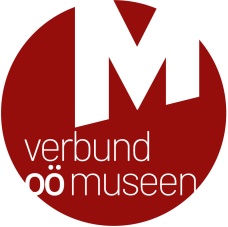 Leonding, Juli 2022FERIENSPASS IM MUSEUM! Familienprogramme in Museen des Inn- und Hausruckviertels
Zu einem Wochenende voller Entdeckungen in Oberösterreichs Museen laden das Familienreferat des Landes und der Verbund OÖ Museen beim „Ferienspaß im Museum“ ein: Vom 15. bis 17. Juli 2022 können schlaue Köpfe bei Rätsel-Rallyes ihr Wissen unter Beweis stellen oder sich bei Spezialführungen auf eine Zeitreise in die Vergangenheit begeben. Fingerfertige Kids versuchen sich im Schmiede-, Uhrmacher- oder Buchbindehandwerk, im Töpfern und im Karikaturen-Zeichnen. In Spezialmuseen kann die Arbeit von Fischerei, Schopperei und Feuerwehr hautnah erlebt werden und für technikinteressierte Familien stehen spannende Angebote rund um die Themen Pferdeeisenbahn, Straßenbahn oder Motorrad bereit. Und was steckt wohl hinter dem „Abenteuer Klimafüchse“ oder einer „Fröhlichen Seifenoper“? Es wird nur so viel verraten: Beim „Ferienspaß im Museum“ sind Spannung und Abenteuer garantiert! Aus dem Inn- und Hausruckviertel sind folgende Museen mit Programmen für Familien vertreten: 
Bezirk Braunau: 
Geführte Touren, Kids-Parcours & Rennsimulatoren in der KTM Motohall, MattighofenEin abwechslungsreiches Kids-Programm wird in der KTM Motohall am 16. und 17. Juli 2022 geboten. An beiden Tagen finden um 14:00 Uhr (nach Voranmeldung) gratis geführte Touren statt. Zu den Themen Technik, Design und der Marke KTM können Kids bei den Innovation Lab Workshops am Samstag um 10:30 Uhr (nach Voranmeldung) fleißig ausprobieren und basteln. Für alle Kids ist die virtuelle Fahrt im X-Bow Simulator an diesem Wochenende kostenlos.Direkt am Vorplatz der KTM Motohall in Mattighofen können die kleinsten Besucher ganztägig die neuen elektrischen Läufräder KTM Factory Replica Stacyc, die KTM Radical Kids Training Bikes und den KTM Radical Scooter kostenlos ausprobieren und im Rundkurs einfache Hindernisse umfahren - Helme und Stützen sind inkludiert. Besucherinnen und Besucher werden gebeten, Eintrittstickets, geführte Touren und Workshops vorab zu buchen: www.ktm-motohall.comTermine: Samstag, 16. bis Sonntag, 17. Juli 2022, jeweils 9:00-18:00 Uhr
Ardresse:  KTM Platz 1, 5230 MattighofenRückfragekontakt: info.motohall@ktm.com, 07742/6000 1953

Bezirk Ried im Innkreis:
Ich sehe was, was du nicht siehst... Familienführung im Museum Innviertler Volkskundehaus, RiedDas Museum spielerisch entdecken: Was könnte wohl ein Kakelorum sein, wem gehört die Ringelsocke und was hat die Gans mit dem Gürtel zu tun? Diesen und vielen weiteren spannenden Fragen geht das Museumsteam gemeinsam mit seinen Besuchern auf die Spur. Für Kinder ab 6 Jahren und deren Begleitpersonen. Um Anmeldung bis 13. Juli 2022 unter kultur@ried.gv.at oder 07752/901 302 wird gebeten. Termin: Freitag, 15. Juli 2022, 10:00-11:30 Uhr
Adresse: Kirchenplatz 13, 4910 Ried im InnkreisRückfragekontakt: kultur@ried.gv.at; 07752/901 301
Bezirk Schärding:Morsen & Suchrätsel für Kinder, gratis Lieder von der Musikbox im Museum in der Schule und RadiomuseumDas Museum in der Schule lädt am Sonntag, 17. Juli zu einer Familienführung ein. Hier können Familien das einzigartige Konzept vom Lernen durch Anschauung erleben, das durch die Integration der umfangreichen naturkundlichen und einer volkskundlich-heimatgeschichtlichen Sammlung in die Schulräumlichkeiten ermöglicht wurde. Im Rahmen der Sonderführung wird gemeinsam ein Suchrätsel gelöst, das Morsen getestet und gratis Lieder von der Musikbox gespielt.Termin: Sonntag, 17. Juli 2022, 14:30 UhrAdresse: Schulstraße 3, 4775 Taufkirchen an der PramRückfragekontakt: 0664/4358046

Bezirk Eferding:
Schopper- und Fischerei hautnah erleben im Schopper- und Fischermuseum AschachDas Aschacher Schopper- und Fischermuseum bietet am Museumswochenende für Familien neben der Möglichkeit das ausgestorbene Schopperhandwerk im Museum selbst erleben zu können auch einen spielerischen Einblick in die Fischerei. Dabei zeigen Fischerprofis wie das Fischen anhand moderner Fischerausrüstung funktioniert und jeder junge Fischer hat die Chance auf tolle Gewinne in unserem Gewinnspiel. Mit Steckerlfischen, Aufstrichen, Kuchen und Getränken ist auch für Jung und Alt etwas Kulinarisches dabei.Termine: Samstag, 16. Juli und Sonntag, 17. Juli 2022, zu den Öffnungszeiten des Museums (10-12:30 und 13:30 -17:00 Uhr)Adresse: Schopperplatz 1, 4082 Aschach an der DonauRückfragekontakt: Mag. Manuel Gaadt, museum@aschach.at
Besondere Ermäßigungen für Familien!
Für Inhaber der OÖ Familienkarte gibt es beim Museumswochenende ein besonderes „Zuckerl“: Mit der OÖ Familienkarte ist in den teilnehmenden Museen der Eintritt für Kinder frei und für erwachsene Begleitpersonen ermäßigt.Tipps für die Planung
>> Nicht alle Angebote finden das ganze Wochenende statt: Interessenten werden gebeten, sich auf der Website www.ooemuseen.at über Programmdetails zu informieren.>> Für manche Angebote ist eine Anmeldung erforderlich. ________________________________________________________________________________Für Fragen und bei Bildwünschen stehen wir Ihnen jederzeit gerne zur Verfügung. Rückfragehinweis:Verbund Oberösterreichischer MuseenMag.a Elisabeth Kreuzwieser | kreuzwieser@ooemuseen.atWelser Straße 20, 4060 Leondingwww.ooemuseen.at | www.ooegeschichte.at
www.facebook.com/ooemuseen
www.instagram.com/ooemuseen_at 